C o m u n e  di  U b i a l e   C l a n e z z oProvincia di Bergamo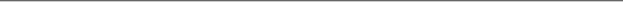 cap. 24010 - tel. 0345/61001 0345/61060 - fax 0345/62702 -  cod.fisc. e p. i.v.a.: 00570140160									COPIADeliberazione n. 37 In  data 05.06.2019OGGETTO: ATTRIBUZIONE   FUNZIONI   GESTIONALI   AL  SINDACO  E  AGLI ASSESSORI                     L’anno  duemiladiciannove  addi  cinque del mese di giugno alle ore 20.30 nella sala delle adunanze, previa osservanza di tutte le formalita' prescritte dalla vigente legge, vennero oggi convocati a seduta i componenti la Giunta Comunale. All'appello risultano:						Totale presenti   3							Totale assenti     0Partecipa alla adunanza il Segretario Comunale Sig. Dott.Invidiata Alessandro il quale provvede alla redazione del presente verbale.Essendo legale il numero degli intervenuti, il Sig. Gotti Ersilio nella sua qualita' di Sindaco assume la presidenza e dichiara aperta la seduta per la trattazione dell'argomento indicato in oggetto.LA GIUNTA COMUNALEPREMESSO che:l’art. 29, comma 4  della Legge Finanziaria 2002 – Legge 28.12.2001, n. 448 ha confermato ed ampliato le disposizioni già introdotte  dalla Legge Finanziaria  per l’anno 2001, art. 53 – Legge 388/2000, prevedendo  la possibilità che nei comuni con meno di 5000 abitanti, il Sindaco e gli Assessori possano assumere le funzioni gestionali con conseguente assunzione delle funzioni dei Responsabili dei vari servizi;di tale disposizione normativa si è già avvalso questo Comune anche con le precedenti Amministrazioni;lo scorso mese di maggio si sono svolte le nuove elezioni amministrative;si ritiene opportuno, stante la situazione organizzativa del Comune di Ubiale Clanezzo, di conferire in capo al Sindaco e agli Assessori le funzioni gestionali con la conseguente attribuzione agli stessi delle responsabilità connesse alla gestione dei servizi;RITENUTO di attribuire:al Sindaco le competenze gestionali  in materia di RESPONSABILE DEL SERVIZIO FINANZIARIO, di POLIZIA LOCALE, di COMMERCIO, di SERVIZI SOCIALI, di  HANDICAP,  di PERSONALE, di RIFIUTI, di TRIBUTI, di EDILIZIA PRIVATA, URBANISTICA e TERRITORIO;all’Assessore Carminati Matteo le funzioni gestionali in materia di Lavori Pubblici, attribuendogli le funzioni gestionali di Responsabile dei Servizi:Ufficio Tecnico LAVORI PUBBLICI, come appresso descritti:lavori pubblici;interventi e manutenzioni ordinarie degli immobili comunali (scuole, centro civico, municipio, cimiteri, impianti sportivi, altri fabbricati e relative aree); interventi e manutenzione di strade, mulattiere;pulizia e manutenzione del verde;fornitura di carburante  per gli attrezzi e gli automezzi comunali;illuminazione pubblica;   e dello SPORT;all’Assessore Rota Tiziana le funzioni gestionali in materia di cultura e pubblica istruzione, attribuendole le funzioni gestionali del Responsabile del Servizio CULTURA e PUBBLICA ISTRUZIONE;DATO ATTO che con l’applicazione della succitata normativa sono stati conseguiti risparmi di spesa che meglio hanno consentito l’espletamento delle funzioni gestionali con maggiore efficienza ed efficacia;	Visti:l’art. 48 del Decreto Legislativo 18.08.2000, n. 267 e dell’ art. 147 bis comma 1;la Legge 56/2014;il Decreto Legislativo 18.08.2000, n. 267;	Visto il parere favorevole, sotto il profilo della regolarità tecnica e di conformità amministrativa espresso dal Responsabile del Servizio ai sensi degli artt. 49, comma 1, e 147 bis, comma 1, del Decreto Legislativo 18.08.2000, n. 267, inserito nel presente atto;	Con voti unanimi, espressi nelle forme di legge,  DELIBERA1)Di attribuire al Sindaco le competenze gestionali  in materia di RESPONSABILE DEL SERVIZIO FINANZIARIO, di POLIZIA LOCALE, di COMMERCIO, di SERVIZI SOCIALI, di  HANDICAP,  di PERSONALE, di RIFIUTI, di TRIBUTI, di EDILIZIA PRIVATA, URBANISTICA e TERRITORIO.2)Di attribuire all’Assessore Carminati Matteo le funzioni gestionali in materia di Lavori Pubblici, attribuendogli le funzioni gestionali di Responsabile dei Servizi:Ufficio Tecnico LAVORI PUBBLICI, come appresso descritti:lavori pubblici;interventi e manutenzioni ordinarie degli immobili comunali (scuole, centro civico, municipio, cimiteri, impianti sportivi, altri fabbricati e relative aree); interventi e manutenzione di strade, mulattiere;pulizia e manutenzione del verde;fornitura di carburante  per gli attrezzi e gli automezzi comunali;illuminazione pubblica;e dello SPORT.3)Di attribuire all’Assessore Rota Tiziana le funzioni gestionali in materia di cultura e pubblica istruzione, attribuendole le funzioni gestionali del Responsabile del Servizio CULTURA e PUBBLICA ISTRUZIONE.4)Di stabilire che in caso di assenza o impedimento, le funzioni gestionali come sopra attribuite agli Assessori saranno assunte dal Sindaco. 5)Di dichiarare la presente, con separata votazione unanime, immediatamente eseguibile ai sensi dell’art. 134, comma 4 del D.Lvo n. 267/2000.Allegato alla deliberazione  della Giunta Comunale n.  37  i n data 05.06.2019Oggetto: Parere ai sensi dell’art. 49 Comma 1 e dell’ art. 147 bis comma 1 - del Decreto Legislativo 18.08.2000, n. 267ll Sottoscritto GOTTI ERSILIO nella sua qualità di Responsabile del Servizio,	Vista la Proposta di deliberazione da sottoporre alla Giunta Comunale avente per oggetto : ATTRIBUZIONE   FUNZIONI   GESTIONALI   AL  SINDACO  E  AGLI ASSESSORI	Esperita l’istruttoria di competenza, 
	Visto l’art.  49 – comma 1 e l’ art. 147 bis comma 1  del Decreto L.vo 18.08.2000, n. 267,e s p r i m eParere FAVOREVOLE in ordine alla  regolarità  tecnica e di conformità amministrativa  sulla proposta di deliberazione sopraindicata.Addi’05.06.2019						      			Il Responsabile del Servizio									    F.to    GOTTI ERSILIO  Deliberazione  della Giunta Comunale n. 37 in data 05.06.2019Letto, approvato e sottoscritto:			Il Sindaco			         	        Il Segretario Generale		F.to Gotti Ersilio		             	              F.to  Dott.Invidiata Alessandro  								**************************************************************************Certificato di Pubblicazione e di ComunicazioneQuesta Deliberazione  è stata pubblicata all’Albo Pretorio di questo Comune per 15 giorni consecutivi a partire da oggi   20.06.2019  e fino al  05.07.2019  al n.     di REG. ALBOSi attesta che della presente deliberazione , contestualmente all’affissione all’Albo Pretorio, viene data comunicazione  ai Capigruppo Consiliari ai sensi dell’art. 125 del D.Lgs. 18/08/2000, n. 267 con elenco n.   11  prot.  nr.   2135/2/7       Addì	 20.06.2019 	    Il Segretario Generale								            F.to  Dott.Invidiata Alessandro   			                 				          ***************************************************************************Certificato di immediata eseguibilitàIl Segretario Comunale attesta che il presente provvedimento è stato dichiarato immediatamente eseguibile, ai sensi  dell’art. 134 – 4° Comma del D.Lgs. n. 267/2000Addì	 20.06.2019 				       Il Segretario Generale				  	                     Dott.Invidiata Alessandro  F.to***************************************************************************Certificato di esecutivitàSi certifica che la presente deliberazione,  non soggetta a controllo preventivo di legittimità, è  stata  pubblicata  nelle forme  di legge  all’albo pretorio, senza riportare, entro 10 giorni dall’affissione, denunce di vizi di illegittimità, per cui la stessa è divenuta esecutiva ai sensi dell’art. 134, comma 3, del D.Lgs 18/08/2000, n. 267Addì	  				       Il Segretario Generale					  	           Dott.Invidiata Alessandro Verbale  di  deliberazione della    Giunta ComunaleGOTTI ERSILIOSINDACOPresenteCARMINATI MATTEOASSESSOREPresenteROTA TIZIANAASSESSOREPresente